NÁRODNÁ RADA SLOVENSKEJ REPUBLIKY	VIII. volebné obdobieČíslo: CRD-769/2020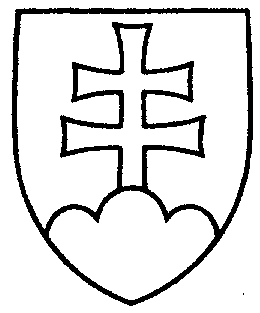 80UZNESENIENÁRODNEJ RADY SLOVENSKEJ REPUBLIKYz 20. apríla 2020k vládnemu návrhu zákona, ktorým sa dopĺňa zákon č. 62/2020 Z. z. o niektorých mimoriadnych opatreniach v súvislosti so šírením nebezpečnej nákazlivej ľudskej choroby COVID-19 a v justícii a ktorým sa menia a dopĺňajú niektoré zákony (tlač 59) – prvé čítanie	Národná rada Slovenskej republikyr o z h o d l a,  ž eprerokuje uvedený vládny návrh zákona v druhom čítaní;p r i d e ľ u j etento vládny návrh zákona na prerokovanieÚstavnoprávnemu výboru Národnej rady Slovenskej republiky  aVýboru Národnej rady Slovenskej republiky pre hospodárske záležitosti;u r č u j e        ako gestorský Ústavnoprávny výbor Národnej rady Slovenskej republiky a lehotu na jeho prerokovanie v druhom čítaní vo výbore a v gestorskom výbore do 22. apríla 2020 do 10.00 hodiny.    Boris  K o l l á r   v. r.    predsedaNárodnej rady Slovenskej republikyOverovatelia:Marián  V i s k u p i č   v. r. Ján  B l c h á č   v. r. 